Primary 1 Homework   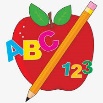 Week Beginning: 18th March 2024Here is a guide to help you for this week.  You can choose how to organise your tasks to suit what works for you.  Please bring book bags to school every day.  Remember to have lots of fun!  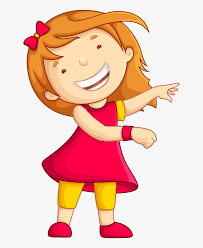 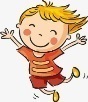 Primary 2 Homework   Week Beginning: 18th March 2024Here is a guide to help you for this week.  You can choose how to organise your tasks to suit what works for you.  Please bring book bags to school every day.  *Your child can use their homework jotter for any writing they do.Remember to have lots of fun!  LiteracyNumeracyPhonics We have learned a new joined phoneme (digraph) – th.This makes a hard sound as in ‘then’ and a soft sound as in ‘thin’.Use the letter lids to make as many words as you can.  You can draw pictures for the words if you wish.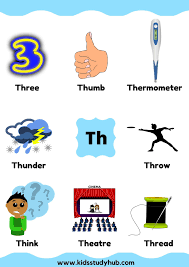 Numbers to 20There is a number line in your child’s book bag.  Ask your child to find the number before, in-between, after, one more than, two more than, one less than, two less than.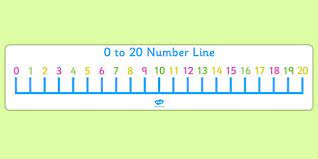 Common WordsWe have started Group 5 Common Words.New words –         this  that  thenContinue to work on previous words should your child still need to practise reading/spelling them.  Group 1 – a  at  the  I  is  it an  and  in  Group 2 – am  as  me  did he  we  my  can  into  Group 3 – go  got  get  if   for   on    be   but   you     Group 4 – was  went  his   have  just  to   your  by  only           dad  are  not    Group 5 -  she  come  fromReadingYour child may bring a reading book home.  Please encourage them to point to the words as they read.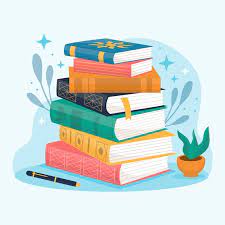 LiteracyNumeracySplit PhonemeThis week’s phoneme is e-e (eg. here).  Click on the link below to find out about the job of ‘Magic e’ for e-e.https://www.youtube.com/watch?v=Ts8Jsq7a9qQThis week’s spelling words are –           these   here   eve   complete   evenHow many e-e words can you make?  Write them down in your jotter.  Use the guide you already have in your book bag to diacritically mark them.Choose some of your words to make sentences with. The joined phonemes your child should know are –Group 1 – ay, ea (as in leaf), ow (as in snow)Group 2 – ue (as in oo and you sounds), aw, oiGroup 3 – au, ew, ow (as in owl), ouGroup 4 – igh, y (as in cry),  i-e (as in side), o-e (as      in home).Group 5 – a-e (as in cake),  u-e (as in cube)Addition to 20Click on the link below.  Click Level 2.https://www.sheppardsoftware.com/math/addition/fruit-splat-game/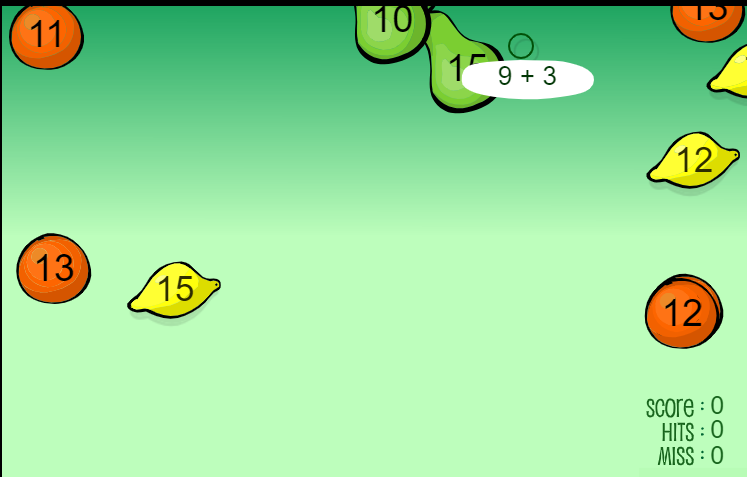 Common WordsThis week’s common words are –           father    head     mother    jumpWrite the words in lowercase letters and then in capitals (father  FATHER).These are the words taught so far - Group 1 words -  day  away  always  today  each  ask  year  eat  yellow  grow  again  foodGroup 2 words – blue best number other  very  took  fast  there  then  some  their  lastGroup 3 words – because   week   keep   when  what  many  soon  book  how  where  now  too  round  found  wish  menGroup 4 words – who   after   hand   right   fly   bring   Mr.  two five  time  life  line   home  more  school  Mrs.Group 5 words – take  gave   cold   don’t  every  find  want  girl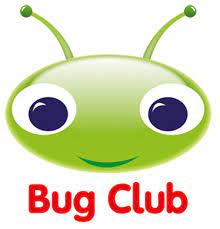 Your child will get their books home in their book bag when they have completed them in class.